Sire 
HOF AKC/ASCA CH Calais Carolina First In Flight STDsSire 
HOF CH GCH CH Hearthside's Standing OvationSire 
BIS ASCA/AKC/UKC CH Vinelake Absoloot Uptheante CGC TDISire BISS ASCA AKC CH ROMX-III ROM-C-II HOF Stormridges Hes All That CD TDISire 
HOF AKC/ASCA CH Calais Carolina First In Flight STDsSire 
HOF CH GCH CH Hearthside's Standing OvationSire 
BIS ASCA/AKC/UKC CH Vinelake Absoloot Uptheante CGC TDIDamDarwin Manape Allthatmatters Sire 
HOF AKC/ASCA CH Calais Carolina First In Flight STDsSire 
HOF CH GCH CH Hearthside's Standing OvationDam 
HOF AKC/ASCA CH Hearthside Made Ya Look CDX RAE RE OA NAJ NAP NJPSire 
HOF AKC/ASCA CH Arboretums Ilex MontanaSire 
HOF AKC/ASCA CH Calais Carolina First In Flight STDsSire 
HOF CH GCH CH Hearthside's Standing OvationDam 
HOF AKC/ASCA CH Hearthside Made Ya Look CDX RAE RE OA NAJ NAP NJPDam AKC/ASCA CH Hearthside Surfin'in The SunSire 
HOF AKC/ASCA CH Calais Carolina First In Flight STDsDam 
GCH AKC/ASCA CH Calais Carolina Fly GirlSireCH Starswept's Hi Flying at HisawSire HOF AKC/ASCA CH. My Main Man of HeatherhillSire 
HOF AKC/ASCA CH Calais Carolina First In Flight STDsDam 
GCH AKC/ASCA CH Calais Carolina Fly GirlSireCH Starswept's Hi Flying at HisawDam CH Starswept's Hi Falutin of HisawSire 
HOF AKC/ASCA CH Calais Carolina First In Flight STDsDam 
GCH AKC/ASCA CH Calais Carolina Fly GirlDam 
Carolina Calais Now You See Me 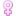 Sire HEARTFIRE’S PRAIRIE SCHOONER CD AX AXJSire 
HOF AKC/ASCA CH Calais Carolina First In Flight STDsDam 
GCH AKC/ASCA CH Calais Carolina Fly GirlDam 
Carolina Calais Now You See Me Dam Calais CN A Mirage of CarolinaDam 
AKC/ASCA CH Paramounts Tongue N CheekSire 
HOF BIS BISS GCH AKC/ASCA/CKC CH Copperridge’s Fire N Bayouland ROMX ROMISire 
HOF BIS BISS AKC/ASCA/CKC CH Bayouland’s Crème BruleeSire 
HOF CH Broadways Blaze of Glory RE OA NAJ ROM-CIDam 
AKC/ASCA CH Paramounts Tongue N CheekSire 
HOF BIS BISS GCH AKC/ASCA/CKC CH Copperridge’s Fire N Bayouland ROMX ROMISire 
HOF BIS BISS AKC/ASCA/CKC CH Bayouland’s Crème BruleeDam 
AKC CH Little Creek’s Hug Me Tight ROMXIIIDam 
AKC/ASCA CH Paramounts Tongue N CheekSire 
HOF BIS BISS GCH AKC/ASCA/CKC CH Copperridge’s Fire N Bayouland ROMX ROMIDam 
CH Fianns Silver sweet SoundSire 
AKC/ASCA CH Briarbrooks QuicksilverDam 
AKC/ASCA CH Paramounts Tongue N CheekSire 
HOF BIS BISS GCH AKC/ASCA/CKC CH Copperridge’s Fire N Bayouland ROMX ROMIDam 
CH Fianns Silver sweet SoundDam CH Rainyday's The Beat Goes OnDam 
AKC/ASCA CH Paramounts Tongue N CheekDam 
HOF Paramounts Proof Is In The Pudding ROMC-I CGCSire 
GCH AKC/ASCA CH Twobytwo Rampart LionSire
CH Keepsake Music City MiracleDam 
AKC/ASCA CH Paramounts Tongue N CheekDam 
HOF Paramounts Proof Is In The Pudding ROMC-I CGCSire 
GCH AKC/ASCA CH Twobytwo Rampart LionDam 
CH Kaleidoscope Of The EssenceDam 
AKC/ASCA CH Paramounts Tongue N CheekDam 
HOF Paramounts Proof Is In The Pudding ROMC-I CGCDam 
Twobytwo Sweet Dreams of YouSire 
Twobytwo Fistful Of Dollars CADam 
AKC/ASCA CH Paramounts Tongue N CheekDam 
HOF Paramounts Proof Is In The Pudding ROMC-I CGCDam 
Twobytwo Sweet Dreams of YouDam 
Liberty's Let Freedom Ring RE, NA, NAJ